Trening mózgu: ćwiczenia na dobra pamięć.Zaprezentowane ćwiczenia opracowane zostały na potrzeby kampanii "Rozwiązanie na zapominanie".Ćwiczenie 1.Policz wszystkie prostokąty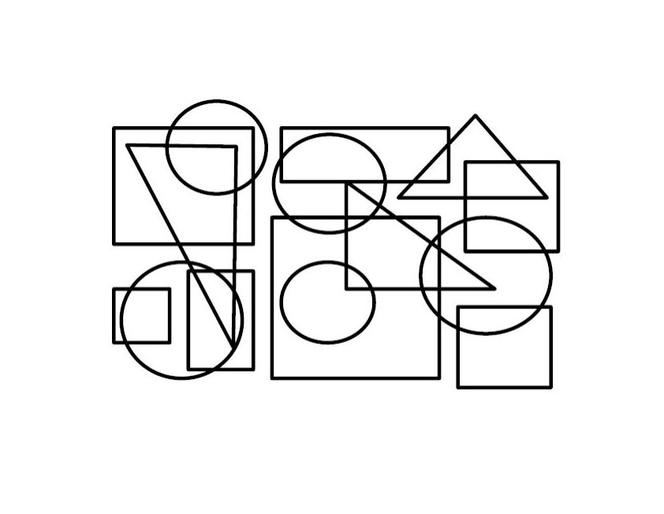 Ćwiczenie 2. Popatrz na obrazek i spróbuj go przerysować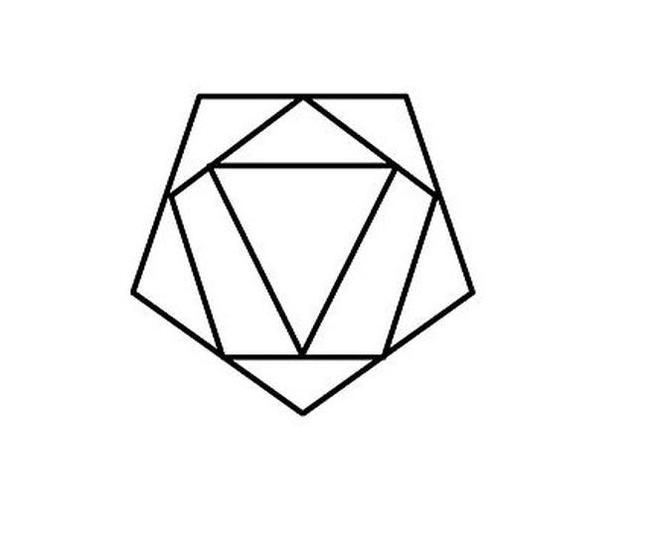 Ćwiczenie 3.Z podanych poniżej liter ułóż nazwy zawodów:ODGRNOIK ARLZEKRZKEJAOLMYNARZRAKATWOADMENIKCHAKARZPIEOgrodnik......................................................AFTOFOGRIKGRNÓOLIPANTCJIKTWONRAKICAEOWRHYLIKAUDRGARZESTRZMI.......................................................